Adventures in Agriculture 2019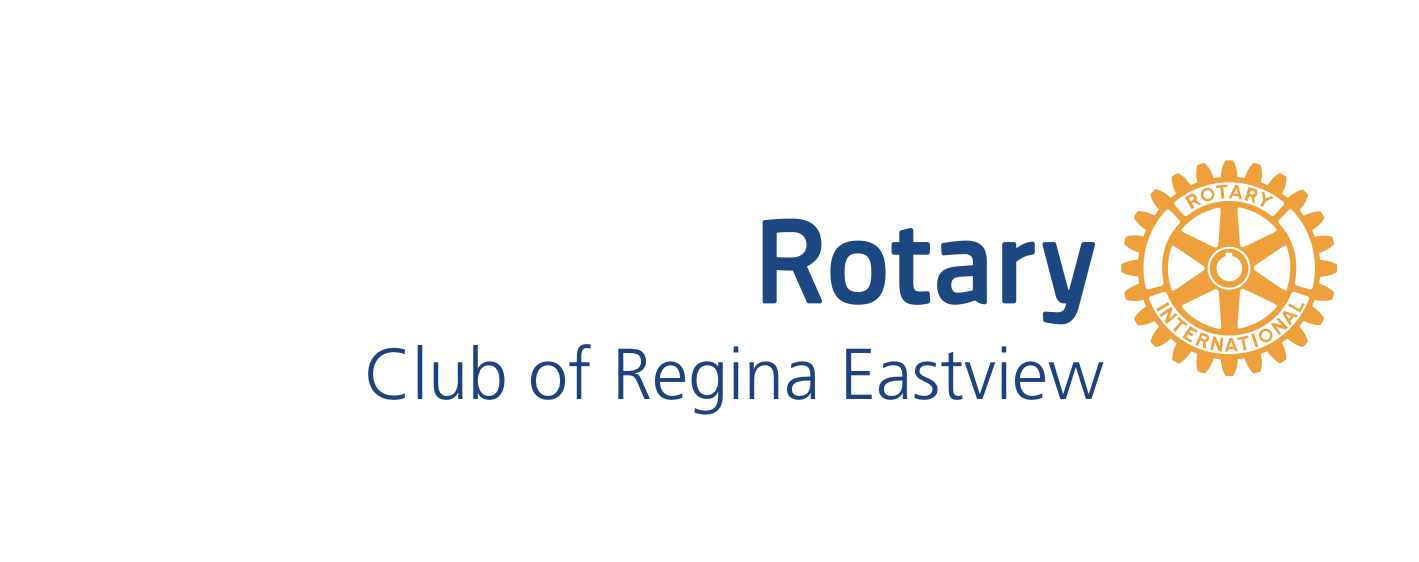 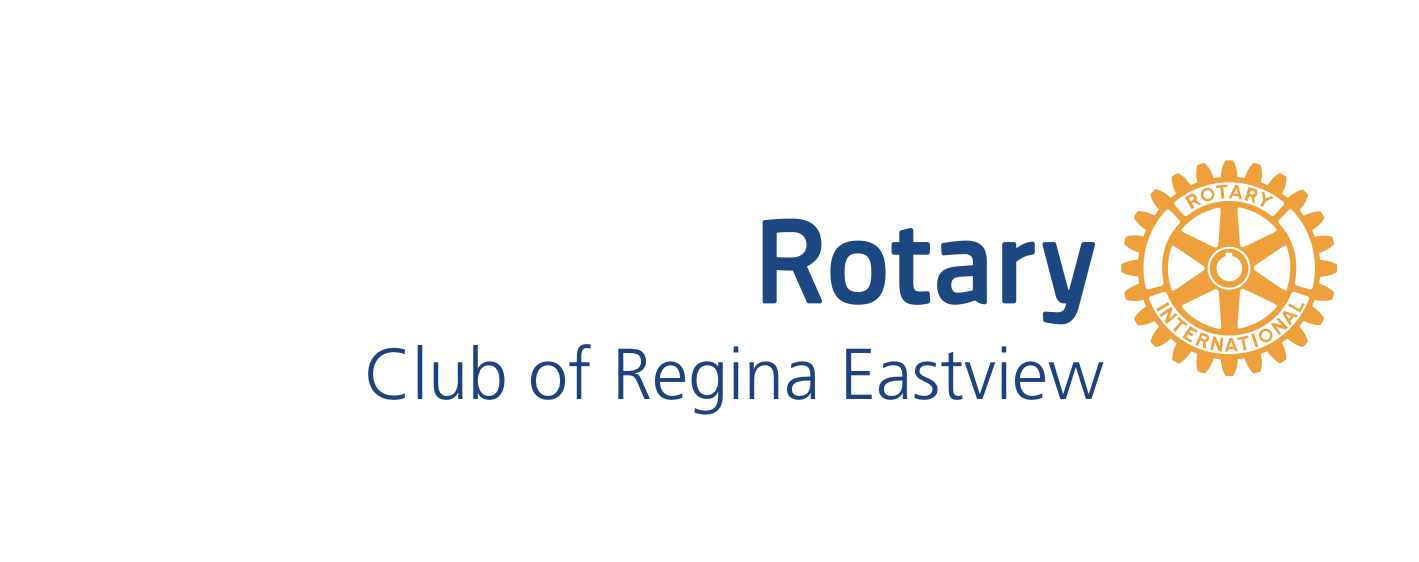 November 27 – December 1, 2019Regina, SaskatchewanA Rotary International Program forSenior High School StudentsAdventures in Agriculture is held during the internationally acclaimed Canadian Western Agribition Livestock Show and Sale held annually in Regina. It provides students who attend an opportunity to visit Agribition, tour major agriculture-based industries, and participate in networking and information sessions conducted by agriculture industry professionals and business leaders. The program is designed for senior High School Students interested in the many facets of the agricultural sector. The program engages students to:understand and improve rural-urban relationshipsenhance awareness of agricultural career opportunitiesexplore the broad array of changing and expanding technologiesreinforce the economic importance of agricultureconsider and discuss the environment in the context of agriculture Participating students are selected by a sponsoring Rotary Club based on a recommendation from their school and will travel to Regina for the event. They will participate in tours, presentations and networking with agribusiness leaders; attend one day at the Canadian Western Agribition and Rodeo; and select an agricultural topic to research and speak about. During the program, students are hosted at luncheons and dinners sponsored by industry partners. To be eligible, students must be in Grade 11 or 12.The cost of the program is covered by the sponsoring Rotary Club, our Industry Partners, and the Rotary Club of Regina Eastview, as host. There is no cost to the student, other than personal spending money. TO APPLYApplication procedures and all form access are available through our website at https://www.eastviewrotary.org/page/adventures-in-agricultureAll student applicants must be recommended by their school to a local Rotary Club. Once accepted by their local Rotary Club, students and their parents will be required to complete online applications.IMPORTANT TIMELINES Applications including student photo must be received by the Adventures in Agriculture 2019 committee no later than November 5, 2019. Confirmation notices will be emailed to students and sponsoring Rotary Clubs once all information is provided and fees confirmed. Program information and an updated schedule of events for the program are available online on our website. Cancellations with full rebate will be accepted until November 12, 2019 and deduction of unrecoverable costs will be made after that date. Inquiries may be emailed to Jack Wozniak at info@adventuresinag.ca 